aDILWYN PARISH COUNCILClerk – Gwilym RipponEmail: DilwynParishCouncil@mybtinternet.comMembers of Dilwyn Parish Council are summoned to attend an Ordinary Meeting of the Parish Council on Thursday 4th January 2018 at 7.30pm at Parish School, Dilwyn AGENDA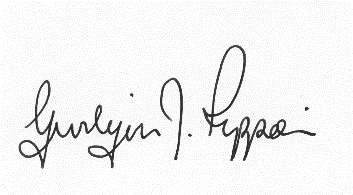 Gwilym J. Rippon, PSLCC, Cert He CegClerk to the Parish Council * Due to the confidential nature of the business of this agenda item, under the Public Bodies (Admission to Meetings) Act 1960 (3) it is proposed to put forward a motion to exclude members of the public during discussion of this agenda item.Agenda No.Agenda itemTo receive apologies. To receive declarations of interest.To receive any written requests for dispensations (if any). To receive the police report (if any).To receive the ward councillor’s report (if present).To receive questions from members of the publicTo approve the minutes of the last Parish Council meeting held on Tuesday 5th December 2017Information arising from the minutes.Correspondence received Financial matters.To receive the bank balances for the end of December 2017To discuss and decide invoices for payment as per scheduleHighways matters.Balfour Beatty.PlanningThere is no planning to dateTo discuss the Community Website Update on the Neighbourhood PlanDiscuss the right to build. Update from Carol’s on the greenItems for the next agenda.*Confidential items 1. Update from the Crown Public House and associated finance. 3. Update on the proposed use of the redundant building on the Crown Inn property. Date and time of next meeting.